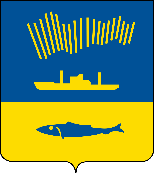 АДМИНИСТРАЦИЯ ГОРОДА МУРМАНСКАП О С Т А Н О В Л Е Н И Е 13.02.2020                                                                                                        № 364     В соответствии с распоряжением Правительства Мурманской области от 15.08.2014 № 200-РП «О Стандарте деятельности органов местного самоуправления муниципальных районов и городских округов Мурманской области по обеспечению благоприятного инвестиционного климата на территории муниципального образования», регламентом сопровождения инвестиционных проектов, планируемых к реализации и реализуемых на территории города Мурманска, утвержденным постановлением администрации города Мурманска от 28.05.2014 № 1610, п о с т а н о в л я ю: 1. Внести в Порядок формирования и ведения реестра инвестиционных проектов города Мурманска, реализуемых субъектами инвестиционной деятельности, утвержденный постановлением администрации города Мурманска от 08.02.2018 № 322 (далее – Порядок), следующие изменения:- приложение № 1 к Порядку изложить в новой редакции согласно приложению к настоящему постановлению.2. Отделу информационно-технического обеспечения и защиты информации администрации города Мурманска (Кузьмин А.Н.) разместить настоящее постановление с приложением на официальном сайте администрации города Мурманска в сети Интернет.3. Редакции газеты «Вечерний Мурманск» (Хабаров В.А.) опубликовать настоящее постановление с приложением.4. Настоящее постановление вступает в силу со дня официального опубликования.5. Контроль за выполнением настоящего постановления оставляю за собой.Глава администрации города Мурманска                                                                                 Е.В. НикораПриложениек постановлению администрации города Мурманскаот 13.02.2020 № 364Приложение № 1к ПорядкуРеестр инвестиционных проектов 
на территории муниципального образования город Мурманск на ___.____._______Пояснения к графам: 2 – наименование инвестиционного проекта, входящих в него инвестиционных объектов, включая вид производимых работ (строительство/реконструкция/др.);6 – период реализации инвестиционного проекта, строительства, реконструкции инвестиционного объекта, объекта инфраструктуры всего и в разрезе годовых периодов;7 – полная стоимость реализации инвестиционного проекта, строительства, реконструкции инвестиционного объекта, объекта инфраструктуры без стоимости разработки проектно-сметной документации, равна сумме данных граф 8 и 9;8 – часть средств, недостаточных для завершения строительства/реконструкции объекта инфраструктуры;9 – часть средств, заложенных в действующие государственные/муниципальные программы, программы и планы хозяйствующих субъектов;10 –  федеральный бюджет;11 – областной бюджет;12 – бюджет муниципального образования город Мурманск;13 – внебюджетные средства;16 – стратегический/приоритетный инвестиционный проект, реквизиты документа о присвоении статуса, ссылка на действующие государственные/муниципальные программы, программы и планы хозяйствующих субъектов, в рамках которых создаются объекты, соглашения о муниципальной поддержке инвестиционной деятельности на территории муниципального образования город Мурманск, информация о дате включения в реестр, а также о дате и основаниях для исключения проекта из реестра;18 – этап исполнения работ по строительству/реконструкции объекта инфраструктуры на дату предоставления информации;20 – координаты проекта (широта, долгота), кадастровый номер земельного участка, на котором реализуется проект, объект является/не является инфраструктурным и др._________________________№ п/пНаименование инвестиционного проекта / инвестиционного объекта, вид производимых работ (строительство / реконструкция и др.), ОКВЭД, место расположения Наименование организации -инициатора инвестиционного проекта / куратор объектаФорма собственностиАдрес месторасположения объекта Сроки реализации, в т.ч. по годамОбъем инвестиций  (тыс. руб.), всего, в т.ч. по годамПотребность в финансировании  (тыс. руб.),всего, в т.ч. по годамИсточники финансирования (тыс. руб.), всего, в т.ч. по годамИсточники финансирования (тыс. руб.), всего, в т.ч. по годамИсточники финансирования (тыс. руб.), всего, в т.ч. по годамИсточники финансирования (тыс. руб.), всего, в т.ч. по годамИсточники финансирования (тыс. руб.), всего, в т.ч. по годамГод ввода объекта в эксплуатацию№ п/пНаименование инвестиционного проекта / инвестиционного объекта, вид производимых работ (строительство / реконструкция и др.), ОКВЭД, место расположения Наименование организации -инициатора инвестиционного проекта / куратор объектаФорма собственностиАдрес месторасположения объекта Сроки реализации, в т.ч. по годамОбъем инвестиций  (тыс. руб.), всего, в т.ч. по годамПотребность в финансировании  (тыс. руб.),всего, в т.ч. по годамВсегоФБОБМБВБСГод ввода объекта в эксплуатацию12345678910111213141.<Инвестиционный проект>1.<Инвестиционный проект>1.<Инвестиционный проект>1.1.<Инвестиционный объект>1.1.<Инвестиционный объект>1.1.<Инвестиционный объект>№ п/пНаименование инвестиционного проекта / инвестиционного объекта, вид производимых работ (строительство / реконструкция и др.), ОКВЭД, место расположенияОснование для включения в реестр (наименование, реквизиты документа), дата включения в реестр / исключения из реестра Статус инвестиционного проекта (стратегический / приоритетный) / форма и сроки муниципальной поддержкиОбъем запланированных работ по проектуСтадия реализации проекта / степень готовности объекта (этап исполнения)Ответственный сотрудник (ФИО, должность полностью, контактный телефон, адрес эл. почты)Примечание (координаты проекта (широта, долгота) / кадастровый номер земельного участка, на котором реализуется проект / др.) 121516171819201.<Инвестиционный проект>1.1.<Инвестиционный объект>